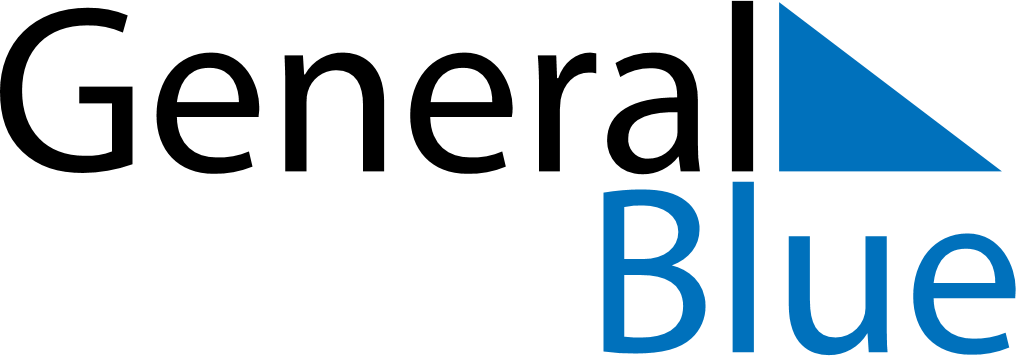 2019 – Q3Guam  2019 – Q3Guam  2019 – Q3Guam  2019 – Q3Guam  2019 – Q3Guam  JulyJulyJulyJulyJulyJulyJulySUNMONTUEWEDTHUFRISAT12345678910111213141516171819202122232425262728293031AugustAugustAugustAugustAugustAugustAugustSUNMONTUEWEDTHUFRISAT12345678910111213141516171819202122232425262728293031SeptemberSeptemberSeptemberSeptemberSeptemberSeptemberSeptemberSUNMONTUEWEDTHUFRISAT123456789101112131415161718192021222324252627282930Jul 4: Independence DayJul 22: Liberation DaySep 2: Labour Day